§4331.  DefinitionsAs used in this subchapter, unless the context otherwise indicates, the following terms have the following meanings.  [PL 1999, c. 609, §20 (NEW).]1.  Bonus.  "Bonus" means a payment a carrier makes to a downstream entity beyond any salary, fee-for-service payment, capitation or returned withhold.[PL 1999, c. 609, §20 (NEW).]2.  Capitation.  "Capitation" means a set dollar payment per patient per unit of time, usually per month, that a carrier pays a health care practitioner, institutional provider or downstream entity to cover a specified set of services and administrative costs without regard to the actual number or nature of services provided. The services covered may include the downstream entity's own services, referral services or all medical services.[PL 1999, c. 609, §20 (NEW).]3.  Downstream entity.  "Downstream entity" means a person other than a carrier that has assumed all or part of the insurance risk of one or more health plans under a contractual relationship with a carrier or another downstream entity. An employer exempt from the applicability of this chapter under the federal Employee Retirement Income Security Act of 1974, 29 United States Code, Sections 1001 to 1461 (1988) is not considered a downstream entity.[PL 1999, c. 609, §20 (NEW).]4.  Downstream risk arrangement.  "Downstream risk arrangement" means an arrangement that transfers insurance risk from a carrier to a downstream entity.[PL 2003, c. 428, Pt. H, §6 (AMD).]5.  Payments.  "Payments" means any amounts the carrier pays the downstream entity for services the downstream entity furnishes directly, plus amounts paid for administration and amounts paid in whole or in part based on use and costs of referral services such as withhold amounts, bonuses based on referral levels and any other compensation to the downstream entity to influence the use of referral services. Bonuses and other compensation that are not based on referral levels, such as bonuses based solely on quality of care furnished, patient satisfaction and participation on committees, are not considered payments for purposes of this subchapter.[PL 1999, c. 609, §20 (NEW).]6.  Physician group.  "Physician group" means a partnership, association, corporation, individual practice association or other group of physicians that distributes income from the practice among members. An individual practice association is a physician group only if the association is composed of individual physicians and has no subcontracts with physician groups.[PL 1999, c. 609, §20 (NEW).]7.  Potential payments.  "Potential payments" means the maximum anticipated total amount, based on the most recent year's utilization and experience and any current or anticipated factors that may affect costs, to be paid for a defined set of referral services for the carrier's subscribers and for which the downstream entity assumes by contract financial risk, to some extent, for the costs of such services.  The methodology for determining potential payments must be filed by the carrier with the bureau.[PL 1999, c. 609, §20 (NEW).]8.  Referral services.  "Referral services" means any specialty, inpatient, outpatient or laboratory services that a downstream entity orders or arranges, but does not furnish directly.[PL 1999, c. 609, §20 (NEW).]9.  Risk-sharing arrangement.  "Risk-sharing arrangement" means an arrangement between a carrier and a downstream entity in which the carrier continues to pay providers for a defined set of services subject to an annual reconciliation process in which costs incurred by the carrier are compared with budgeted or targeted amounts for such services and that may, if payments are different than the budgeted amount, create financial liability of the downstream entity to the carrier or the carrier to the downstream entity provided the carrier holds or retains control of any funds in excess of those required to satisfy current claims obligations or direct payment to providers for services rendered pending reconciliation.[PL 1999, c. 609, §20 (NEW).]10.  Risk threshold.  "Risk threshold" means the maximum risk, if the risk is based on referral services, to which a downstream entity may be exposed under a downstream risk arrangement without being at substantial financial risk.[PL 1999, c. 609, §20 (NEW).]11.  Withhold.  "Withhold" means a percentage of payments or set dollar amounts that a carrier deducts from a downstream entity's service fee, capitation or salary payment and that may or may not be returned to the downstream entity, depending on specific predetermined factors.[PL 1999, c. 609, §20 (NEW).]SECTION HISTORYPL 1999, c. 609, §20 (NEW). PL 2003, c. 428, §H6 (AMD). The State of Maine claims a copyright in its codified statutes. If you intend to republish this material, we require that you include the following disclaimer in your publication:All copyrights and other rights to statutory text are reserved by the State of Maine. The text included in this publication reflects changes made through the First Regular and First Special Session of the 131st Maine Legislature and is current through November 1. 2023
                    . The text is subject to change without notice. It is a version that has not been officially certified by the Secretary of State. Refer to the Maine Revised Statutes Annotated and supplements for certified text.
                The Office of the Revisor of Statutes also requests that you send us one copy of any statutory publication you may produce. Our goal is not to restrict publishing activity, but to keep track of who is publishing what, to identify any needless duplication and to preserve the State's copyright rights.PLEASE NOTE: The Revisor's Office cannot perform research for or provide legal advice or interpretation of Maine law to the public. If you need legal assistance, please contact a qualified attorney.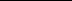 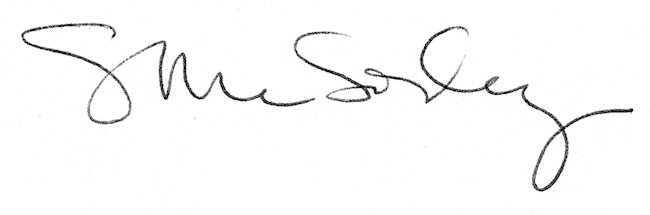 